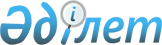 О внесении изменения в приказ Председателя Агентства Республики Казахстан по делам государственной службы и противодействию коррупции от 20 сентября 2016 года № 1 "Об утверждении Правил, программ и организации тестирования граждан, впервые поступающих на правоохранительную службу"Приказ Председателя Агентства Республики Казахстан по делам государственной службы и противодействию коррупции от 31 декабря 2016 года № 115. Зарегистрирован в Министерстве юстиции Республики Казахстан 25 января 2017 года № 14728.
      ПРИКАЗЫВАЮ:
      1. Внести в приказ Председателя Агентства Республики Казахстан по делам государственной службы и противодействию коррупции от 20 сентября 2016 года № 1 "Об утверждении Правил, программ и организации тестирования граждан, впервые поступающих на правоохранительную службу" (зарегистрированный в Реестре государственной регистрации нормативных правовых актов за № 14317, опубликованный в информационно-правовой системе "Әділет" 7 ноября 2016 года) следующее изменение: 
      пункт 4 изложить в следующей редакции:
      "4. Настоящий приказ вводится в действие со дня введения в действие Закона Республики Казахстан от 20 декабря 2016 года "О внесении изменений и дополнений в некоторые законодательные акты Республики Казахстан по вопросам государственной службы".".
      2. Департаменту государственной службы Агентства Республики Казахстан по делам государственной службы и противодействию коррупции в установленном законодательством порядке обеспечить:
      1) государственную регистрацию настоящего приказа в Министерстве юстиции Республики Казахстан;
      2) в течение десяти календарных дней со дня государственной регистрации настоящего приказа направление в Республиканское государственное предприятие на праве хозяйственного ведения "Республиканский центр правовой информации Министерства юстиции Республики Казахстан" для размещения в Эталонном контрольном банке нормативных правовых актов Республики Казахстан; 
      3) размещение настоящего приказа на интернет-ресурсе Агентства Республики Казахстан по делам государственной службы и противодействию коррупции. 
      3. Контроль за исполнением настоящего приказа возложить на заместителя Председателя Агентства Республики Казахстан по делам государственной службы и противодействию коррупции, курирующего вопросы государственной службы. 
      4. Настоящий приказ вводится в действие со дня его первого официального опубликования. 
      "Согласован" 
      Генеральный Прокурор 
      Республики Казахстан 
      ________________ Ж. Асанов 
      18 января 2017 года
       "Согласован" 
      Министр финансов 
      Республики Казахстан 
      _________________ Б. Султанов 
      "Согласован" 
      Министр внутренних дел 
      Республики Казахстан 
      __________________ К. Касымов "Согласован" 
      И.о. Министра финансов 
      Республики Казахстан 
      ______________ Р. Даленов 
      5 января 2017 года
      "Согласован" 
      И.о. Министра внутренних дел 
      Республики Казахстан 
      _________________ М. Демеуов 
      _________________ 2017 года
					© 2012. РГП на ПХВ «Институт законодательства и правовой информации Республики Казахстан» Министерства юстиции Республики Казахстан
				
Председатель Агентства
Республики Казахстан
по делам государственной службы
и противодействию коррупции
К. Кожамжаров